Увлажнители воздуха для улучшения здоровья детей, и профилактики гриппа и ОРВИ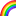 Для поддержания в здоровом состоянии организма ребенка, одной из самых важных составляющих, является состояние влажности воздуха в помещении, где он находится. В холодный период, любая отопительная система очень сильно высушивает воздух. В результате пересыхают слизистые оболочки детей. Именно сухой воздух является основной причиной роста аденоидов, а также развития хронических болезней. Следует знать об эпидемиологической особенности респираторных вирусов. Они очень активны в сухом, теплом и неподвижном воздухе и моментально погибают при наличии прохладного, влажного и постоянно движущегося воздуха. Такое влажное движение потоков с требуемой влажностью, можно создать только применяя специальные ультразвуковые увлажнители воздуха.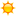 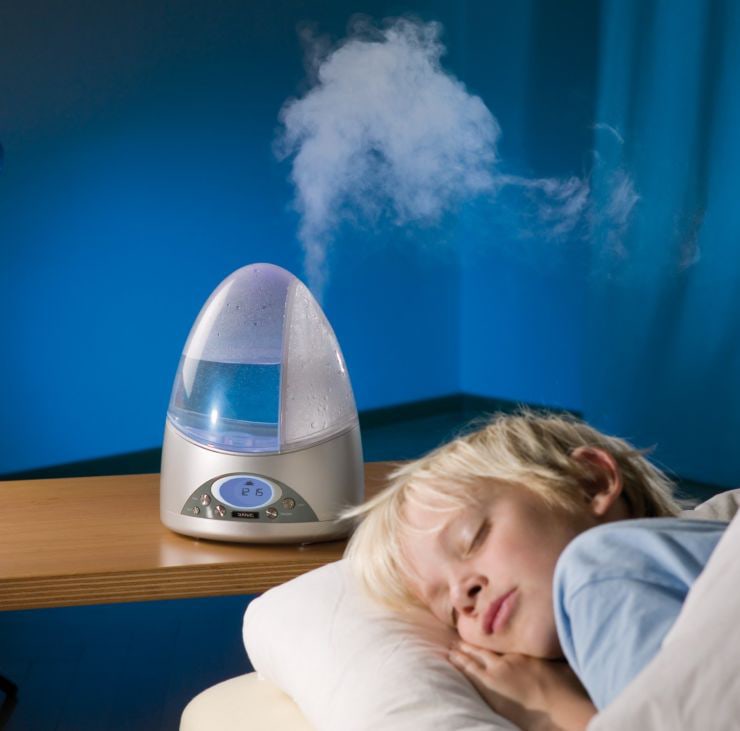 